Energise+ Holiday Groups 2018 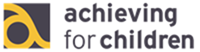 Achieving for Children (AfC) have listened to the concerns that the children and young people with SEND and live in the Richmond Borough have had reduced opportunities to attend local activities this summer. The Short Breaks Team have arranged 4 sessions of fun activities for children and young people who live within the Borough of Richmond.The groups are for children aged 9 to 15 years old with Moderate Learning Disabilities, children and young people who have not been able to access any other scheme this summer will be given priority.The sessions will run two days a week for the weeks commencing 20th and 27th August 2018.The appropriate staff ratio will be determined with discussion with the child’s parent/carer and the sessions are free to attend.If there is a high demand for places we may not be able to offer your total requested sessions.Child’s InformationPermissionsI give permission emergency medical treatment for my child   	            	Yes 		NoI give permission for my child to attend off site activities                           	Yes     		NoI give permission for sun cream to be applied/given                                    	Yes     		NoI give permission to take photos of my child for use by AfC                       	Yes     		NoI give permission for information/contact details to be held and stored securely by AFC and archived once my child no longer attends.  AfC will only contact you in relation to these or future groups.Date:.............................................................................................................................Signature of parent/carer………………………………………………………………………………………..When you have completed this form, please email to:Heidi Mansfield - heidi.mansfield@achievingforchildren.org.uk    andGeraldine Burgess - geraldine.burgess@achievingforchildren.org.ukInformation from and about your child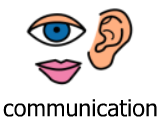 CommunicationHow I communicate with youHow to communicate with meProgramme of activities for Energise+, the holiday group for children with moderate learning disabilities aged 9-15 yearsName of child:Parents: please circle which activities you would like your child to attend.		Windham Croft Centre (WCC) Address: 	The Barn Address:		Windham Road 				Gostling Road		Kew 						Whitton		Surrey						TW2 6ER		TW9 2HPSummer HolidaysSummer HolidaysMonday 13th August Can start applyingThursday 16th August Panel meets to allocate applicationsBy Friday 17th AugustParents/carers will know the outcome of PanelFriday 17th August Short Breaks Team will contact parent/carer for discussion about childChild’s Name:Date of Birth:Gender:Parent/Carer Name:Address:Parent/Carer Email Address:Tel Number:Emergency telephone number:Name & relationship to child:Additional telephone number:Name & relationship to child: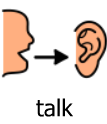 Speaking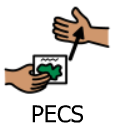 PECS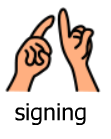 Signing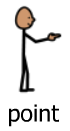 PointingSpeakingPECSSigningPointingMondayTuesday Wednesday ThursFriSat20 Aug3-8 pm Bowling and supperDrop off at the Barn21  Aug10am -5pmRiver Cruise in LondonDrop off at The Croft Centre22  Aug23  Aug24 Aug25  Aug27 AugBank Holiday28 Aug 10am -4pmClimbing / ArcheryDrop off at the Croft Centre29 Aug10 am – 4pm Lego LandDrop off at the Croft Centre30 Aug31 Aug1 Sept